Б О Й О Р О Ҡ                                                                  Р А С П О Р Я Ж Е Н И Е 13 ноябрь  2018-й                             №25                        от 13 ноября 2018 г.	«О назначении ответственного за ввод в федеральную информационную адресную систему сведений об адресах»  В соответствии с пунктом 3 статьи 5 и пунктом 3 статьи 9 Федерального закона от 28 декабря 2-13 года №443- ФЗ «О федеральной информационной адресной системе и о внесении изменений в Федеральный закон «Об общих принципах организации местного самоуправления в Российской Федерации»,  во исполнение постановления Правительства Российской Федерации от 19 ноября 2014 года №1221 «Об утверждении Правил присвоения, изменения и аннулирования адресов»,1.Назначить главу сельского поселения Салимгарееву Рамилу Харисовну ответственным по выполнению следующих действий по ведению федеральной информационной адресной системы (далее – ФИАС):1.1. Прием, рассмотрение  заявлений на присвоение (изменение, аннулирование) адресов, направление ответов заявителю;1.2.Составление проекта постановления администрации по присвоению (изменение, аннулирование) адреса.1.3.Внесение сведений об адресообразующих элементах в ФИАС.1.4.Внесение сведений об адресах новых объектах адресации в ФИАС.1.5.Актуализация сведений ( внесение по собственной инициативе или на основании заявлений физических или юридических лиц сведений по изменению адресов объектов адресации, ранее внесенных либо отсутствующих в ФИАС).2.Контроль за выполнением распоряжения оставляю за собой.Глава сельского поселения:                                        Р.Х. Салимгареева               БАШҠОРТОСТАН  РЕСПУБЛИКАҺЫСАҠМАҒОШ  РАЙОНЫ муниципаль районЫНЫҢ   ЙОМАШ АУЫЛ СОВЕТЫ АУЫЛ  БИЛӘмӘҺЕ  ХАКИМИӘТЕ452227,  Йомаш ауылы,  Совет урамы,10тел. (34796) 27-2-69, 27-2-24e-mail:  yumash_chek@ufamts.ru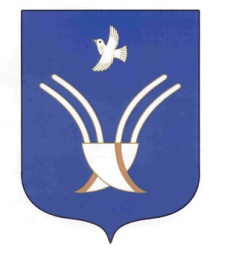 Администрация сельского поселения Юмашевский сельсоветмуниципального района Чекмагушевский район Республики Башкортостан452227, с.  Юмашево, ул.  Советская. 10 тел. (34796) 27-2-69, 27-2-24e-mail:  yumash_chek@ufamts.ru ОКПО 04281326     ОГРН 1060249000052    ИНН  0249005871ОКПО 04281326     ОГРН 1060249000052    ИНН  0249005871ОКПО 04281326     ОГРН 1060249000052    ИНН  0249005871